AMERICAN SHETLAND PONY CLUB, INC. 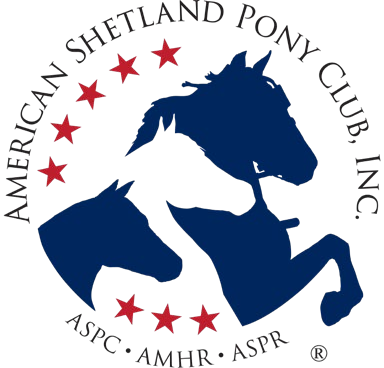 American Shetland Pony Registry • American Miniature Horse Registry • American Show Pony Registry 81-B East Queenwood Road          Morton  Illinois  61550 Phone: 309-263-4044   Fax: 309-263-5113   www.shetlandminiature.com Mare Designation FormWith Resulting Foals to Show in ASPC 2025 Classic Weanling Sweepstakes Classes Mare Designation and DNA sample submission due May 1, 2025 Auction stallion: ____________________Designated Mare: _____________________________    ___________                             ASPC Registered Name                        ASPC Registration Number  If you are the stallion owner and were also high bidder, include 2nd mare here:  (Second) Designated mare:   ____________________    ___________                                               ASPC Registered Name      ASPC Registration Number  Mare Owner/Lessee:  ________________________________________
Address:  __________________________________________________
                Street                                      City                State     Zip

Phone:    ______________________________      Email:  ___________

All breeding arrangements are between the stallion and mare owners. ASPC/AMHR/ASPR receives no part of those fees and is not responsible for disputes arising from or connected with the breeding, as set forth in the 2024 ASPC Stallion Classic Sweepstakes: Stallion Nominations & Mare Designations; Rules & Forms.

By designating your mare and engaging in the Sweepstakes program, you agree that your participation is subject to entitlement to the breeding (high bidder or stallion owner entitled to a breeding herein). You agree that you and your agents/employees/heirs and assigns are bound by program rules as set forth in the 2024 ASPC Stallion Classic Sweepstakes: Stallion Nominations & Mare Designations; Rules & Forms available via ASPC/AMHR/ASPR), the ASPC/AMHR/ASPR accounts receivable policies and the Rule Boo, all incorporated by reference. You, your agents/employees/heirs and assigns are bound by all provisions of the program rules including limitations, waiver (of claims and damages), assumption of risk, and hold harmless clauses, incorporated by reference. 

Read and agreed:
Mare Owner/Authorized Agent Signature______________________________ Date__________  
Printed name: ________________________Email: jill@shetlandminiature.com                 (Mailing address per heading. Attn: Classic Stallion Sweepstakes)